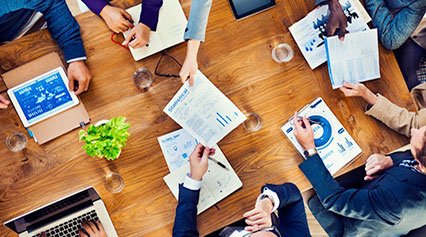 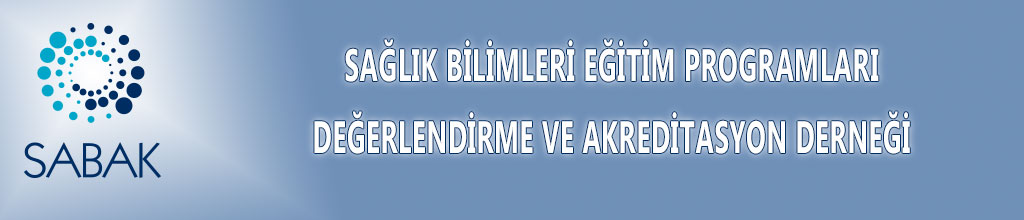 SABAK TANITIM ve FARKINDALIK EĞİTİMİ30 KASIM 2023Eğitim Amacı: Yükseköğretimde kalite, kalite güvencesi ve akreditasyon süreçleri konusunda farkındalık geliştirmek amacı ile öğretim üyeleri, öğrenciler ve konuya ilgi duyan toplumun farklı kesimlerinden tüm katılımcılara açık; toplumsal katkı sağlamak amacı ile planlanan SABAK yaygınlaşma eğitimidir. Hedef: Katılımcılar yükseköğretimde kalite, kalite süreci ve standartları hakkında bilgi sahibi olur. Eğitim programımıza katılım sağlayabilmeniz için web sitemizi ziyaret ederek, duyurular kısmında bulunan "SABAK Tanıtım ve Farkındalık Eğitimi Katılım Formu"nu doldurmanız gerekmektedir. Doldurduğunuz formu lütfen aşağıda belirtilen e-posta adresine iletiniz:E-posta. sabak@sabak.org.trWeb Sitemiz: https://www.sabak.org.tr/index.php/tr/ 30 KASIM 2023, PERŞEMBE30 KASIM 2023, PERŞEMBE10.00 – 10.15Açılış SABAK Tanıtımı ve Akreditasyon Süreci Prof. Dr. Afsun Ezel ESATOĞLU10.15 – 10.45Sağlık Bilimleri Lisans Programları Değerlendirme ÖlçütleriDoç. Dr. Meral HURİ10.45 – 11.15Özdeğerlendirme Raporu Hazırlama SüreçleriDoç. Dr. Hüsniye DİNÇ KAYA11.15 – 11.45Davranışsal Boyut ve TutumDoç. Dr. Aysu ZEKİOĞLU11.45 – 11.502024 Yılı SABAK Etkinlik Takviminin Sunulması11.50 – 12.00Tartışma ve Kapanış